АДМИНИСТРАЦИЯ ГОРОДА ШАХТЫ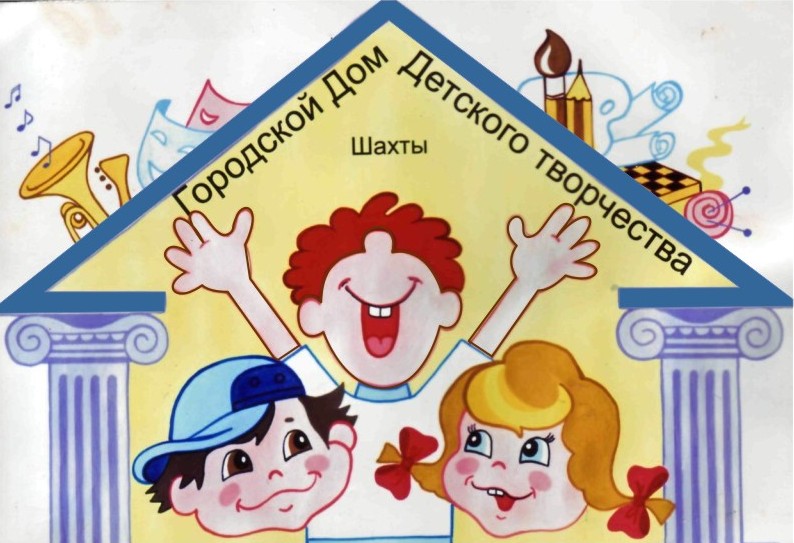 МУНИЦИПАЛЬНОЕ БЮДЖЕТНОЕ ОБРАЗОВАТЕЛЬНОЕ УЧРЕЖДЕНИЕДОПОЛНИТЕЛЬНОГО ОБРАЗОВАНИЯ «ГОРОДСКОЙ  ДОМ  ДЕТСКОГО  ТВОРЧЕСТВА». Шахты Ростовской обл., ул. Советская, 168, тел. 8 (8636)  22-55-05E-mail: gddtshakhty@rambler.ru,  http://www.gddt61.ucoz.ruИнформация об итогах проведении городского (заочного)  творческого конкурса  «В моей душе живет Греция»В  целях гармонизации отношений между детьми и подростками разных национальностей , содействия межкультурному диалогу,  МБОУ ДО ГДДТ г.Шахты совместно с культурно-просветительским обществом Донских и Приазовских греков «Танаис» г. Ростов-на-Дону, с 10 января по 20 января  2017 г.  организовали и провели городской (заочный) творческий конкурс  «В моей душе живет Греция». В конкурсе приняли участие 143 участника из 18 образовательных организаций города.  Жюри в составе:Л.Х. Алманова - представитель греческой диаспоры г. ШахтыА.В. Смолкина - учитель русского языка и литературы  МБОУ Гимназия №10О.П. Кирьянова - педагог дополнительного образования ГДДТИ.А. Макаренко -  педагог дополнительного образования  ГДДТН.А. Пирог - педагог дополнительного образования ГДДТЗ.Г. Заяц - педагог дополнительного образования  ГДДТГ.А. Куштель - педагог дополнительного образования ГДДТО.С. Гадаева- социальный педагог  ГДДТО.В. Падалкина О.В.- методист ГДДТопределило победителей и участников конкурса:Директор МБОУ ДО ГДДТ                                                 Е.П. Борисова№ОУФИ участникаПедагог Результат МБОУ Лицей №26Савелова МаргаритаТарадина Ольга ВладимировнаГран-ПриМБОУ СОШ №1Чумакова АнастасияИгнатенко Валентина Николаевна1 местоМБОУ СОШ №1Шевырева КаринаИгнатенко В.Н.1 местоГимназия им. А.С.ПушкинаЗиберова КсенияКуличенко О.В.1 местоМБОУ Лицей №3Осипов ЯрамирДанилова Светлана Александровна1 местоМБОУ Лицей №3Кострыкин МихаилСлободчикова Наталья Владимировна1 местоМБОУ Лицей №3Чикало СофьяДанилова Светлана Александровна1 местоМБОУ Лицей №3Барашян Роберт Минакова Эвелина Валериевна1 местоГКОУ РО спецшкола-интернат №16Челак АлександрГромова А.Е.1 местоМБОУ СОШ №23Сакунова ВалерияСлышенко С.М.1 местоМБОУ Лицей №26Осипян АлинаИваницкая Марина Анатольевна1 местоМБОУ Лицей №26Бурментьев ДмитрийСадова Лилия Николаевна1 местоМБОУ Лицей №26Гукасян АртемНиколаева В.В.1 местоМБОУ Лицей №26Воронина ЕкатеринаСадова Л.Н.1 местоМБОУ Лицей №26Диденко АнастасияНиколаева В.В.1 местоМБОУ Лицей №26Тарадин ЛеонидИваницкая Марина Анатольевна1 местоМБОУ Лицей №26Демидов ЕгорНиколаева В.В.1 местоМБОУ Лицей №26Войтова АнастасияНиколаева В.В.1 местоМБОУ СОШ №35Бирюкова АнастасияДолгополоваНаталья Васильевна1 местоМБОУ СОШ №35Хасаншин Виталий Домрачева Е.А.1 местоМБОУ СОШ №36Гребенникова ПолинаШироковаЕлена Леонидовна1 местоМБОУ СОШ №36Сухарникова АннаФольмер О.В.1 местоМБОУ СОШ №43Самарская Ирина1 местоМБОУ СОШ №43Шевцова ЕкатеринаКим И.В.1 местоМБОУ СОШ №1Максимовская СофияИгнатенко Валентина Николаевна2 местоМБОУ СОШ №1Сулейманов НамикИгнатенко В.Н.2 местоГимназия им. А.С.ПушкинаЛяхова СофьяКуличенко О.В.2 местоМБОУ Лицей №3Аветян ДианаТартус Н.В.2 местоГКОУ РО спецшкола-интернат №16Хорева СветланаГромова А.Е.2 местоМБОУ СОШ №21Павлова АнастасияПавлова Л.В.2 местоМБОУ Лицей №26Бычкова ЕлизаветаСадова Лилия Николаевна2 местоМБОУ Лицей №26Казанникова ВикторияИваницкая Марина Анатольевна2 местоМБОУ Лицей №26Тарадин ЛеонидТарадина Ольга Владимировна2 местоМБОУ Лицей №26Тупиков ДанилаНиколаева В.В.2 местоМБОУ Лицей №26Панков АртемСадова Л.Н.2 местоМБОУ Лицей №26Блудов ЕвгенийНиколаева В.В.2 местоМБОУ СОШ №32Лавриненко МарияГузий Нина Петровна2 местоМБОУ СОШ №35Сизякина ЕкатеринаДомрачева Е.А.2 местоМБОУ СОШ №35Егорышев ЕвгенийСвешниковаЕлена Евгеньевна2 местоМБОУ СОШ №35Костомарова ДарьяСвешниковаЕлена Евгеньевна2 местоМБОУ СОШ №35Юдин ГлебДомрачева Е.А.2 местоМБОУ СОШ №35Храпков  ДанилСвешниковаЕлена Евгеньевна2 местоМБОУ СОШ №36Стопник КириллОвчинникова Алла Юрьевна2 местоМБОУ СОШ №36Гридина ДарьяЗиберова  Н.Г.2 местоМБОУ СОШ №43Матевосян СусаннаГоликова Нина Владимировна2 местоМБОУ СОШ №1Джакаева ЭльмираИгнатенко Валентина Николаевна3 местоМБОУ СОШ №1Алферов КириллИгнатенко В.Н.3 местоМБОУ СОШ №1Шевырева КаринаИгнатенко В.Н.3 местоМБОУ Гимназия им. А.С.ПушкинаЗоря УльянаСтебновская  Елена Дмитриевна3 местоМБОУ Гимназия им. А.С.ПушкинаПрокофьева АлинаСтебновская  Елена Дмитриевна3 местоГимназия им. А.С.ПушкинаМельникова АнастасияСтебновская Е.Д.3 местоГимназия им. А.С.ПушкинаТаволжанова ТатьянаКуличенко О.В.3 местоМБОУ Лицей №3Диденко КираШеварихина Наталья Викторовна3 местоМБОУ ООШ №4Соколов АлександрСмирнова Екатерина Сергеевна3 местоМБОУ СОШ №21Пополитова НатальяБондарева Т.А.3 местоМБОУ СОШ №22Щухомет ВиолеттаФинкова Ольга Викторовна3 местоМБОУ Лицей №26Моргачев МаксимИваницкая Марина Анатольевна3 местоМБОУ Лицей №26Савелова МаргаритаНиколаева В.В.3 местоМБОУ СОШ №32Васильев РадионСтепанова Ольга Алексеевна3 местоМБОУ СОШ №35Клак НикитаДомрачева Е.А.3 местоМБОУ СОШ №36Логозинский АртемЖирова Наталья Анатольевна3 местоМБОУ СОШ №36Теряева ДианаМиготина Галина Александровна3 местоМБОУ СОШ №1Петрова АннаИгнатенко Валентина НиколаевнаУчастиеМБОУ СОШ №1Омельченко ТатьянаИгнатенко Валентина НиколаевнаУчастиеМБОУ СОШ №1Пашкова ЕвгенияИгнатенко Валентина НиколаевнаУчастиеМБОУ СОШ №1Сухарева ЕкатеринаИгнатенко В.Н.УчастиеМБОУ СОШ №1Зенцова ДарияИгнатенко В.Н.УчастиеМБОУ СОШ №1Морозова АнастасияИгнатенко В.Н.УчастиеМБОУ Гимназия им. А.С.ПушкинаГладкова ПолинаКуличенко О.В.УчастиеМБОУ Гимназия им. А.С.ПушкинаЛитвинова ДианаКуличенко О.В.УчастиеМБОУ Гимназия им. А.С.ПушкинаДемина ДарьяСтебновская  Елена ДмитриевнаУчастиеМБОУ Гимназия им. А.С.ПушкинаДемина ДарьяСтебновская  Елена ДмитриевнаУчастиеМБОУ Гимназия им. А.С.ПушкинаШестакова АлександраСтебновская  Елена ДмитриевнаУчастиеМБОУ Гимназия им. А.С.ПушкинаТерскова ЕкатеринаСтебновская  Елена ДмитриевнаУчастиеМБОУ Гимназия им. А.С.ПушкинаСтрельчик  ВладимирСтебновская  Елена ДмитриевнаУчастиеМБОУ Лицей №3Хворост НикитаНазаренко Светлана АлександровнаУчастиеМБОУ Лицей №3Коротун ДарьяМинакова Инесса ВасильевнаУчастиеМБОУ Лицей №3Лазченко АринаМинакова Инесса ВасильевнаУчастиеМБОУ Лицей №3Кружилина МарияМинакова Инесса ВасильевнаУчастиеМБОУ Лицей №3Никитин АлексейШеварихина Наталья ВикторовнаУчастиеМБОУ Лицей №3Котельникова АлинаДанилова Светлана АлександровнаУчастиеМБОУ Лицей №3Ржавская ОксанаДанилова Светлана АлександровнаУчастиеМБОУ Лицей №3Осипова ДарьяПостушкова Анна АлександровнаУчастиеМБОУ Лицей №3Чукарина Ксения Минакова Эвелина ВалериевнаУчастиеМБОУ Лицей №3Чалов СтаниславАбашина Наталья ЛьвовнаУчастиеМБОУ Лицей №3Слободчикова ЕлизаветаДолгопятова Ирина ВикторовнаУчастиеМБОУ Лицей №3Чумакова СофияМинакова Эвелина ВалериевнаУчастиеМБОУ Лицей №3Колесникова АнастасияМинакова Эвелина ВалериевнаУчастиеМБОУ Лицей №3Чалов СтаниславАбашина Наталья ЛьвовнаУчастиеМБОУ Лицей №3Бетеев РусланМинакова Эвелина ВалериевнаУчастиеМБОУ СОШ №21Кондратьева КираПетрова Н.С.УчастиеМБОУ СОШ №21Герасимова ДарьяКоневская М.А.УчастиеМБОУ СОШ №21Сасунова СофьяКоневская М.А.УчастиеМБОУ СОШ №22Маковей КираФролова Диана АлександровнаУчастиеМБОУ СОШ №22Тюниченко АнастасияФролова Д.А.УчастиеМБОУ СОШ №22Щухомет ВиолеттаКуликова Татьяна (мама)Финкова Ольга ВикторовнаУчастиеМБОУ СОШ №22Щухомет АхилесКуликова Татьяна (мама)Финкова Ольга ВикторовнаУчастиеМБОУ СОШ №22Ткаченко ЮлияФролова Д.А.УчастиеМБОУ СОШ №23Колесниченко КсенияСлышенко С.М.УчастиеМБОУ Лицей №26Маракулина ЕлизаветаСадова Лилия НиколаевнаУчастиеМБОУ Лицей №26Малова ДарьяИваницкая Марина АнатольевнаУчастиеМБОУ СОШ №32Трощенко ЮлияДеревянченко Светлана ИосифовнаУчастиеМБОУ СОШ №32Ковнеристова ЕлизаветаГузий Нина ПетровнаУчастиеМБОУ СОШ №32Булатников ВладимирГузий Нина ПетровнаУчастиеМБОУ СОШ №32Адамчик ДарьяСтепанова Ольга АлексеевнаУчастиеМБОУ СОШ №32Тадевосян ЖаннаДеревянченко Светлана ИосифовнаУчастиеМБОУ СОШ №32Лавриненко МарияГузий Нина ПетровнаУчастиеМБОУ СОШ №32Самосадная АнастасияДеревянченко Светлана ИосифовнаУчастиеМБОУ СОШ №32Шторм ЮлияГайдуковаИнна СергеевнаУчастиеМБОУ СОШ №32Лавриненко ПолинаГузий Нина ПетровнаУчастиеМБОУ СОШ №32Васильев РадионСтепанова Ольга АлексеевнаУчастиеМБОУ СОШ №32Кузьмина ВикторияГузий Нина ПетровнаУчастиеМБОУ СОШ №35Наталуха ДенисДомрачева Е.А.УчастиеМБОУ СОШ №35Прокофьев ЗахарДомрачева Е.А.УчастиеМБОУ СОШ №35Пономарев ЗахарДомрачева Е.А.УчастиеМБОУ СОШ №35Дорохова ВероникаДомрачева Е.А.УчастиеМБОУ СОШ №35Егорышев ЕвгенийСвешниковаЕлена ЕвгеньевнаУчастиеМБОУ СОШ №35Козлова ЭлинаСвешниковаЕлена ЕвгеньевнаУчастиеМБОУ СОШ №36Коновалов ДанилаЖирова Наталья АнатольевнаУчастиеМБОУ СОШ №36Геворкян ИлонаПузикова Ирина ПавловнаУчастиеМБОУ СОШ №36Горохов АкимМиготина Галина АлександровнаУчастиеМБОУ СОШ №36Кондакова АнастасияМиготина Галина АлександровнаУчастиеМБОУ СОШ №36Грицай АрамОвчинникова Алла ЮрьевнаУчастиеМБОУ СОШ №39Марченко АннаБаукова Елена ИвановнаУчастиеМБОУ СОШ №43Богдановская ВикторияКим И.В.УчастиеМБОУ СОШ №43Пудакова ЕлизаветаКим И.В.УчастиеМБОУ СОШ №43Напольнова АннаКим И.В.УчастиеМБОУ СОШ №43Гетьман ОльгаКим И.В.УчастиеМБОУ СОШ №43Ковальчук КсенияМок Ирина ВикторовнаУчастиеМБОУ СОШ №49Апанасевич АнастасияЕршова Светлана АнатольевнаУчастиеМБОУ СОШ №49Апанасевич АнастасияЕршова Светлана АнатольевнаУчастиеМБОУ СОШ №50Рудавка АлинаБурлаченко Анна АлексеевнаУчастиеМБОУ СОШ №50Беляева ВероникаБурлаченко Анна АлексеевнаУчастиеМБОУ СОШ №50Кузьминова ЕлизаветаБурлаченко Анна АлексеевнаУчастиеМБОУ СОШ №50Куклина ВикторияБурлаченко Анна АлексеевнаУчастиеМБОУ СОШ №50Обиюх ДианаБурлаченко Анна АлексеевнаУчастиеМБОУ СОШ №50Склярова АннаБурлаченко Анна АлексеевнаУчастиеМБОУ СОШ №50Сивоконева КристинаБурлаченко Анна АлексеевнаУчастиеМБОУ СОШ №50Аникейчик СергейБурлаченко Анна АлексеевнаУчастиеМБОУ СОШ №50Полях ВикторБурлаченко Анна АлексеевнаУчастиеМБОУ СОШ №50Беляева ВероникаБурлаченко Анна АлексеевнаУчастиеМБОУ СОШ №50Куклина ВикторияБурлаченко Анна АлексеевнаУчастиеМБОУ СОШ №21Курушин ЭдуардБондарева Т.А.Участие